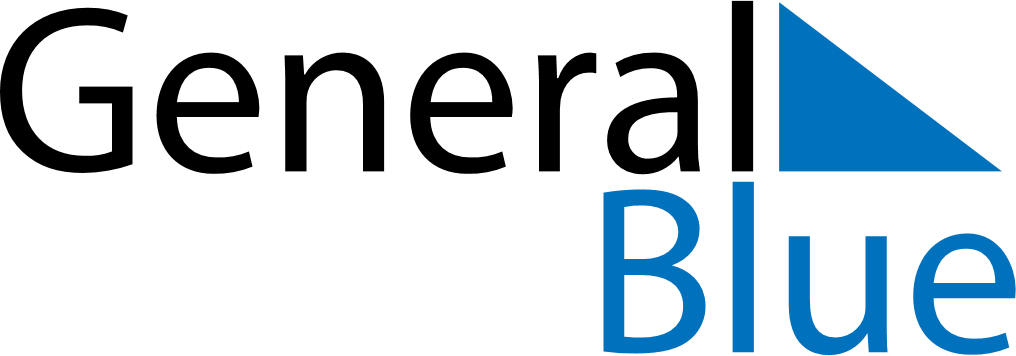 July 2021July 2021July 2021July 2021July 2021July 2021GuyanaGuyanaGuyanaGuyanaGuyanaGuyanaMondayTuesdayWednesdayThursdayFridaySaturdaySunday1234567891011CARICOM Day1213141516171819202122232425Eid Ul Adha262728293031NOTES